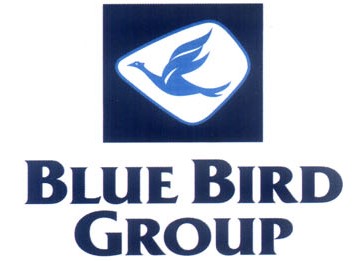  TRANSFER BOOKING’S FORMAny further information on the above reservation, please kindly contact us directly to: 0361- 701621 / 0361 – 701791, fax no: 0361- 701628, email: mkt.gb.bali@bluebirdgroup.com / spv.ops.bl@bluebirdgroup.comLooking forward for your reservation and it will be confirmed by return this form to you with reservation number.Thank you for confidence in our service.Provider									Customer’s…………………………..                                                                              ………………………….Reservation no.:Will be filled it up by providerDate of Arrival :Guest’s name:Flight no. :Arrival time :Number of passengers:Type of car:Toyota Innova (Standard van) maximum 4 pax / carDestination / drop point(within Sanur Area):Transfer rates:IDR 215.000,-  net / car / way (inclusive toll)Type of payment:Other conditions:Remark:Please kindly inform us for Departure booking’s detail by fill it up line below :Please kindly inform us for Departure booking’s detail by fill it up line below :Please kindly inform us for Departure booking’s detail by fill it up line below :Departure date:Pick up time:Note:International departure is recommended 3(three)  hours before flight departure